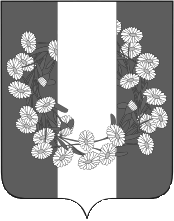 АДМИНИСТРАЦИЯ  БУРАКОВСКОГО СЕЛЬСКОГО ПОСЕЛЕНИЯ КОРЕНОВСКОГО РАЙОНАРАСПОРЯЖЕНИЕ 25.06.2019 года						                                             № 36-р                                                                  х. БураковскийО внесении изменений в распоряжение администрации Бураковского сельского поселения Кореновского района № 2-р от 11.01.2019 года«Об утверждении плана-графика закупок товаров, работ, услуг для обеспечения муниципальных нужд на 2019 год» (с изменениями от 01.02.2019 года № 7, от 25.04.2019 № 19-р, от 17.05.2019 № 27-р)В соответствии с Федеральным законом от 05 апреля 2013 года  № 44-ФЗ «О контрактной системе в сфере закупок товаров, работ, услуг для обеспечения государственных и муниципальных нужд»:1.Внести изменения в распоряжение № 2-р от 11.01.2019 года  «Об утверждении плана-графика закупок товаров, работ, услуг для обеспечения муниципальных нужд на 2019 год» (с изменениями от 01.02.2019 года № 7, от 25.04.2019 № 19-р, от 17.05.2019 № 27-р), изложив приложение к распоряжению в новой редакции.2.Общему отделу администрации Бураковского сельского поселения Кореновского района (Абрамкина) обеспечить обнародование данного распоряжения в установленных местах и разместить на официальном сайте администрации Бураковского сельского поселения Кореновского района в информационно-телекоммуникационной сети «Интернет». 3. Распоряжение вступает в силу со дня его подписания.ГлаваБураковского сельского поселенияКореновского района                                                                         Л.И.ОрлецкаяЛИСТ СОГЛАСОВАНИЯпроекта распоряжения администрации Бураковского сельского поселения Кореновского района, Краснодарского края от ______________  №____ «О внесении изменений в распоряжение администрации Бураковского сельского поселения Кореновского района № 2-р от 11.01.2019 года«Об утверждении плана-графика закупок товаров, работ, услуг для обеспечения муниципальных нужд на 2019 год»(с изменениями от 01.02.2019 года № 7, от 25.04.2019 № 19-р, от17.05.2019 № 27-р)Проект подготовлен и внесен:финансовым отделом администрации Бураковскогосельского поселенияКореновского районаВедущий специалистфинансового отдела				администрации  Бураковскогосельского поселенияКореновского района							   Э.Е.МалютинаПроект согласован:Начальник финансового отделаадминистрации  Бураковскогосельского поселенияКореновского района							    И.П.Санькова